MAHKAMAH AGUNG REPUBLIK INDONESIA DIREKTORAT JENDERAL BADAN PERADILAN AGAMA PENGADILAN TINGGI AGAMA PADANG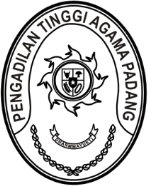 Jalan By Pass KM 24, Batipuh Panjang, Koto TangahKota Padang, Sumatera Barat 25171 www.pta-padang.go.id, admin@pta-padang.go.idNomor	: 0705/PAN.W3-A/OT1/II/2024	28 Februari 2024 Sifat	: BiasaLampiran : -Hal	: Undangan RapatYth.Kepaniteraan Pengadilan Tinggi Agama PadangAssalamu’alaikum Wr. Wb.Dalam rangka menindaklanjuti hasil Pengawas Bidang Pengadilan Tinggi Agama Padang Triwulan IV bagian Kepaniteraan maka diundang Bapak dan Ibu untuk mengikuti rapat pada :hari, tanggal	: Rabu, 28 Februari 2024 waktu	: 10.00 WIBtempat	: Ruang Rapat Pimpinanacara	: Rapat TLHP KepaniteraanDemikian disampaikan dan terima kasih.Tembusan:Ketua Pengadilan Tinggi Agama Padang (sebagai laporan).